								  Cercle Sections Multisports Bonneuil																					N° AFFILIATION F. F. F.  541437				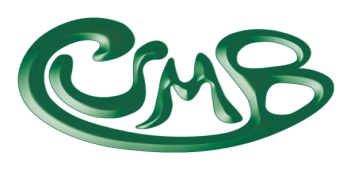 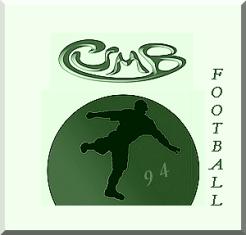 												BONNEUIL  LE  19 juin 2012 				Mr le Directeur du service des sports,				Vous trouverez ci-dessous le planning des reprises des entrainements des équipes 			de football du C. S. M. B. et les différant match amicaux prévus vous seront transmis ultérieurement.				Reprise entrainement seniors le lundi 13 août 2012 (voir pièce jointe)				Reprise entrainement U18/U19 le lundi 20 août 2012 de 19h30 à 21h45 synthétique 2 vestiaires				Reprise entrainement U17 le lundi 13 août 2012 de 17h30 à 19h30 synthétique 2 vestiaires				Reprise entrainement U15 le lundi 20 août 2012 de 16h30 à 19h00 synthétique 2 vestiaires			et ce tous les jours jusqu’au 31 août 2012. 				Je vous transmets aussi le tableau des créneaux d’entrainement pour la saison 2012/2013			sur le complexe sportif.	Vous en remerciant à l’ avance, veuillez recevoir mes salutations.														MR CHAUTARD ALAIN											 SECRETAIRE ET CORRESPONDANTCSMB FOOTBALL SUR INTERNET!http://csmb-football.footeo.com			          CSMB FOOTBALL CORRESPONDANT: MR CHAUTARD ALAIN 				Email: alain.chautard@bbox.fr / csmbonneuil-foot@lpiff.fr	 2  RUE DES VARENNES 94380 BONNEUIL SUR MARNE  		 Tél. : 06 28 98 44 02  Fax. : 01 43 77 36 56 